Useful Coronavirus information for children, schools and parentsPublic Health England resources about stopping spreading germs for different ageshttps://campaignresources.phe.gov.uk/schoolsBBC Newsround – various articles and videoshttps://www.bbc.co.uk/newsround/51204456https://www.bbc.co.uk/newsround/13865002https://www.bbc.co.uk/newsround/51861089https://www.bbc.co.uk/news/uk-51734855https://www.bbc.co.uk/news/uk-51936286Coronavirus video by the World Health Organisation (for older children)https://www.youtube.com/watch?v=mOV1aBVYKGA&feature=youtu.beSensory Integration network – handwashing tips for people with sensory difficultieshttps://www.sensoryintegration.org.uk/News/8821506Roddensvale School – a Social Story about Coronvirus https://www.facebook.com/487644451375099/posts/1630632433742956/Brainpop video and resources on the Coronavirus for Years 3-7https://www.brainpop.com/health/diseasesinjuriesandconditions/coronavirus/Just For Kids: A Comic Exploring The New Coronavirushttps://www.npr.org/sections/goatsandsoda/2020/02/28/809580453/just-for-kids-a-comic-exploring-the-new-coronavirus?fbclid=IwAR2tSd9NsNUgjKRjRWeFXIzZLE6jf-v2I3qpCzO-zRilWFsFyqse96Qldsk&t=1583445670574&t=1583447741117&t=1583785641566Live science – The ultimate kids' guide to the new coronavirushttps://www.livescience.com/coronavirus-kids-guide.htmlUnicef - Latest news and updates on coronavirus disease 2019 (COVID-19)https://www.unicef.org/coronavirus/covid-19https://www.unicef.org/coronavirus/how-teachers-can-talk-children-about-coronavirus-disease-covid-19https://www.unicef.org/coronavirus/how-talk-your-child-about-coronavirus-covid-19British Psychological Society – advice: Talking to children about Coronavirus https://www.bps.org.uk/sites/www.bps.org.uk/files/Policy/Policy%20-%20Files/Talking%20to%20children%20about%20Coronavirus.pdfPlace2be - Coronavirus: Helpful information to answer questions from childrenhttps://www.place2be.org.uk/about-us/news-and-blogs/2020/march/coronavirus-information-for-children/Save the Children – 7 simple tips on how to talk to kids about Coronavirus https://www.savethechildren.org.uk/how-you-can-help/emergencies/coronavirus-uk-outbreak-facts#coronavirusHand in Hand Parenting - Talking to your Child about Coronavirushttps://www.handinhandparenting.org/2020/03/talking-to-your-child-about-coronavirus/?inf_contact_key=56c55f381a0a9e9e797fc55404aa88c9cc0558ed5d4c28cbfab114022b1ec50dAha! Parenting - What to Say To Your Child About the Coronavirus -- and How To Cope As a Parenthttps://www.ahaparenting.com/blog/talking-with-children-about-the-corona-virusHow to Talk to Kids and Teens About World Traumahttps://www.heysigmund.com/how-to-talk-to-kids-and-teens-about-world-trauma/How to Strengthen Children & Teens Against Anxiety After News of a World Traumahttps://www.heysigmund.com/anxiety-in-children-after-world-trauma/Something Bad Happened: A Kid’s Guide to Coping with events in the Newshttps://www.amazon.co.uk/Something-Bad-Happened-Coping-Events/dp/1787750744What to Do When You're Scared and Worried: A Guide for Kidshttps://www.amazon.com/What-When-Youre-Scared-Worried/dp/1575421534/ref=sr_1_1?keywords=What%2BTo%2BDo%2BWhen%2BYou%E2%80%99re%2BScared%2B%26%2BWorried%3A%2BA%2BGuide%2Bfor%2BKids&qid=1582316733&sr=8-1If you have to self-isolate with your children or if schools close, the following comprehensive list of educational resource sites may be useful: https://www.facebook.com/jean.worsley/posts/10156608078391076Dr. Dawn MenziesEducational and Child PsychologistAspects Psychology and ConsultancyEmail: dawn.menzies@aspects-psychology.co.ukTel: 07396 519699Member of www.link.coop
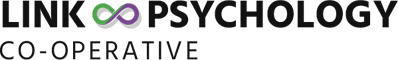 